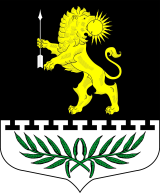 ЛЕНИНГРАДСКАЯ ОБЛАСТЬЛУЖСКИЙ МУНИЦИПАЛЬНЫЙ РАЙОНАДМИНИСТРАЦИЯ СЕРЕБРЯНСКОГО СЕЛЬСКОГО ПОСЕЛЕНИЯПОСТАНОВЛЕНИЕОт 17 апреля 2017 года                       №  71/1О внесении изменений в Постановление главыадминистрации Серебрянского сельского поселенияот 16.09.2015 года №  112 «Об утверждении Положения о предоставлении гражданами, претендующимина замещение должностей муниципальной службы в администрации Серебрянского сельского поселения Лужского муниципального района и муниципальными служащими  администрации Серебрянского сельского поселенияЛужского муниципального района сведений о доходах, об имуществе и обязательствах имущественного характера»     С целью приведения нормативно-правовой базы в соответствие с законодательством Российской Федерации ПОСТАНОВЛЯЮ:Внести изменения в Положение о предоставлении гражданами, претендующими на замещение должностей муниципальной службы  в администрации Серебрянского сельского поселения Лужского муниципального района и муниципальными  служащими  администрации Серебрянского сельского поселения Лужского муниципального района сведений о доходах, об имуществе и обязательствах имущественного характера, утвержденное постановлением главы администрации Серебрянского сельского поселения № 112 от 16.09.2017 года.Пункт 3 дополнить подпунктом 3.1. следующего содержания: С 01 марта 2017 года заполнение справок о доходах, расходах, об имуществе и обязательствах имущественного характера в отношение муниципального служащего, а так же расходах его супруги (супруга) и несовершеннолетних детей производится с использованием  специального программного обеспечения «Справки БК», размещенного на официальном сайте государственной информационно-телекоммуникационной сети «Интернет».Настоящее постановление вступает в силу после опубликования на официальном сайте МО Серебрянское сельское поселение.Контроль за выполнение настоящего постановления оставляю за собой.Глава администрацииСеребрянского сельского поселения                                                                С.А. Пальок